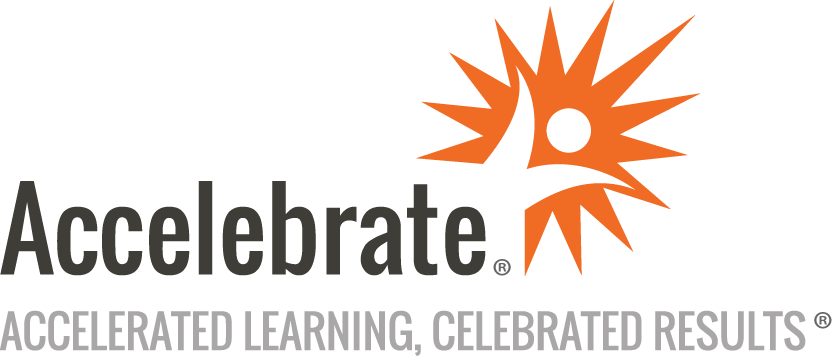 Amazon Redshift Architecture and SQLCourse Number: ARS-120
Duration: 3 daysOverviewAmazon Redshift is a high performance, petabyte-scale data warehouse platform.  Accelebrate's Amazon Redshift Architecture and SQL training teaches participants the basic and advanced levels of Amazon Redshift Architecture and SQL, enabling them to take full advantage of the platform's capabilities.PrerequisitesNo prior experience is required.MaterialsAll Amazon Redshift training students receive comprehensive courseware in electronic format.Software Needed on Each Student PCInternet access via Firefox, Chrome, or Microsoft Edge is required in order to access the remote environment used for this training.ObjectivesGain a detailed understanding of the Redshift architectureCreate and manage tables and objectsUtilize stored procedures and user-defined functionsMaster performance tuningGain basic, intermediate, and advanced SQL skillsOutlineThe Redshift ArchitectureBest Practices For Table DesignSystem TablesCompressionWorkload Management (WLM)Basic SQL FunctionsThe WHERE ClauseDistinct Vs. Group By AND TOPAggregationCasting a Data TypeJoin FunctionsDate FunctionsAnalyticsTemporary TablesSub-query FunctionsStringsInterrogating the DataView FunctionsSet Operators FunctionsTable Create and Data TypesData Manipulation Language (DML)EXPLAINUser-Defined FunctionsStored ProceduresStatistical Aggregate FunctionsMathematical FunctionsConclusion